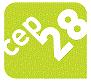 CENTRO DE ESTUDOS E PESQUISA 28ORGANIZAÇÃO SOCIAL EM SAÚDEPROCESSO SELETIVO Nº 02/2016- HMMRMÉDICO PEDIATRACLASSIFICAÇÃO FINAL RIO DE JANEIRO, 07 de março de 2016.RH-CEP28.ClassificaçãoNÚMERO IDENTIFICADORNomeSobrenomesNota Títulos11Ângela Glauciade Carvalho de Farias6329PatríciaHorn6034JanineTavares da Cunha Mello3842Elaineda Cruz Gonçalves3357Maria FernandaBalbino Dmengeon33